МИНИСТЕРСТВО ПРОСВЕЩЕНИЯ РОССИЙСКОЙ ФЕДЕРАЦИИМинистерство образования Приморского краяОрган государственной власти Администрация Дальнереченского городского округаМБОУ "ЛИЦЕЙ" ПРОГРАММА НАСТАВНИЧЕСТВА(УЧИТЕЛЬ-УЧИТЕЛЬ)На 2023-2024 учебный годСоставитель: Труш О.В.- учитель начальных классовДальнереченск 2023 г.ПОЯСНИТЕЛЬНАЯ ЗАПИСКА__________________________________________________        Рабочая программа наставничества «учитель-учитель» разработана на базе МБОУ «Лицей»  в соответствии с распоряжением Министерства образования Российской Федерации от 25.12.2019 года № Р-145 «Об утверждении методологии (целевой модели) наставничества обучающихся для организаций, осуществляющих образовательную деятельность по общеобразовательным, дополнительным общеобразовательным программам среднего профессионального образования, в том числе с применением лучших практик обмена опытом между обучающимися», Приказа Министерства образования и науки ПК №789-а от 23.07.2020 в рамках внедрения Региональной целевой модели наставничества для обеспечения целевых показателей и дорожной карты и в целях реализации в данной образовательной организации национального проекта «Образование».          Рабочая программа тесно связана с действующими документами  школы, рабочими программами по предметам и внеурочной деятельности, планом воспитательной работы,  электронным журналом.            Современной школе нужен профессионально-компетентный, самостоятельно мыслящий педагог, психологически и технологически готовый к реализации гуманистических ценностей на практике, к осмысленному включению в инновационные процессы. Овладение специальностью представляет собой достаточно длительный процесс, предполагающий становление профессиональных компетенций и формирование профессионально значимых качеств. Поэтому поддержка, адресное методическое сопровождение профессионального роста молодых специалистов является одной из ключевых задач кадровой политики МБОУ «Лицей».Начинающему учителю необходима адресная профессиональная помощь в овладении педагогическим мастерством, в освоении функциональных обязанностей учителя, классного руководителя. Необходимо создавать ситуацию успешности работы молодого учителя, способствовать развитию его личности на основе диагностической информации о динамике роста его профессионализма, способствовать формированию индивидуального стиля его педагогической деятельности. Решению стратегических задач кадровой политики МБОУ «Лицей» будет способствовать создание гибкой и мобильной системы наставничества, способной оптимизировать процесс профессионального становления молодого педагога, сформировать у него мотивацию к самосовершенствованию, саморазвитию, самореализации и карьерному росту. В системе наставничества должна быть отражена жизненная необходимость молодого специалиста получить поддержку опытного педагога-наставника, который готов оказать ему адресную практическую и теоретическую помощь на рабочем месте, повысить его профессиональную компетентность. Наставничество предусматривает систематическую индивидуальную работу Наставника по развитию у молодого педагога (далее Наставляемого лица) необходимых навыков и умений ведения педагогической деятельности и призвано наиболее глубоко и всесторонне развивать имеющиеся у Наставляемого лица знания в области предметной специализации и методики преподавания. Настоящая программа реализует 2 этап* становления молодого специалиста Срок реализации программы: 1 год Целью наставничества является не только успешное закрепление на рабочем месте молодого специалиста, повышение его профессионального потенциала, создание комфортной профессиональной среды внутри образовательной организации, позволяющей реализовывать актуальные педагогические задачи на более высоком уровне, но и развитие профессиональных умений, накопление опыта, поиск лучших методов воздействия на группу детей в процессе воспитательно-образовательной работы, выработка своего стиля в работе, появление интереса к опыту коллег.Основными задачами наставничества являются: оказание помощи в профессиональной и должностной адаптации Наставляемого лица к условиям осуществления педагогической деятельности, а также в преодолении профессиональных трудностей, возникающих при выполнении должностных обязанностей; формирование потребности Наставляемого лица заниматься анализом результатов своей профессиональной деятельности; дифференцированное и целенаправленное планирование методической работы на основе выявленных потенциальных возможностей Наставляемого лица; ориентирование Наставляемого лица на творческое использование передового педагогического опыта в своей деятельности; способствовать развитию интереса Наставляемого лица к педагогической деятельности; ускорение процесса профессионального становления молодого педагога; -         приобщение Наставляемого лица к корпоративной культуре образовательной организации.  СОДЕРЖАНИЕ ПРОГРАММЫ___________________________________________________Основные участники программы и их функции Наставляемая: Семененко Надежда Константиновна – учитель начальных классов, имеющая малый опыт работы – от 0 до 3 лет.Наставник для вновь прибывшего специалиста:            Учитель начальных классов – Труш О.В.Исходя из практики работы по наставничеству, молодые или прибывшие учителя сами находят себе наставников, которые близки им по своим параметрам, перенимают у них опыт, от которых начинается старт их карьерного роста, поэтому наставниками могут являться все остальные члены кафедры начального образования и другие члены педагогического коллектива школы.             Содержание деятельности: Диагностика затруднений молодого специалиста и выбор форм оказания помощи на основе анализа его потребностей. Посещение уроков молодого специалиста и организация взаимопосещения. Планирование и анализ педагогической деятельности (по четвертям**). Помощь молодому учителю в повышении эффективности организации учебно-воспитательной работы.   5. Ознакомление с основными направлениями и формами активизации познавательной, научно - исследовательской деятельности учащихся во внеучебное время (олимпиады, смотры, предметные недели, и др.).   Привлечение молодого педагога к участию в работе педагогических сообществ.   Демонстрация опыта успешной педагогической деятельности опытными учителями. 8.   Организация мониторинга эффективности деятельности молодого педагога  Формы и методы работы педагога-наставника с молодыми учителями: - консультирование (индивидуальное, групповое); - активные методы (семинары, практические занятия, взаимопосещение уроков, тренинги, собеседование, творческие мастерские, мастер-классы наставников, стажировки и др.). Деятельность наставника 1-й этап – адаптационный. Наставник определяет круг обязанностей и полномочий молодого специалиста, а также выявляет недостатки в его умениях и навыках, чтобы выработать программу адаптации. 2-й этап* – основной (проектировочный). Наставник разрабатывает и реализует программу адаптации, осуществляет корректировку профессиональных умений молодого учителя, помогает выстроить ему собственную программу самосовершенствования. 3-й этап – контрольно-оценочный. Наставник проверяет уровень профессиональной компетентности молодого педагога, определяет степень его готовности к выполнению своих функциональных обязанностей. Принципы наставничества - добровольность; -  гуманность; - соблюдение прав молодого специалиста; - соблюдение прав наставника; - конфиденциальность; - ответственность; -  искреннее желание помочь в преодолении трудностей; - взаимопонимание; -  способность видеть личность. 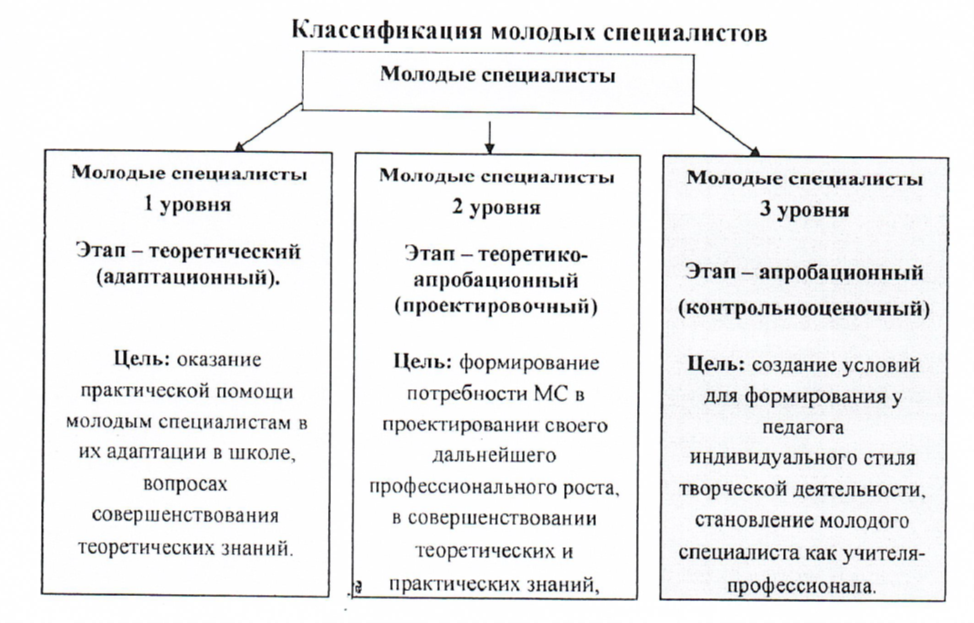 Этапы профессионального становления молодого специалиста I этап – адаптационный (первый год работы). Молодой специалист осознает свои возможности как педагога, начинает понимать свою значимость для детей, их родителей, всего коллектива ОУ. На практике применяет знания и умения, полученные в учебном заведении. Осознание недостаточного владения содержанием работы с детьми заставляет его заняться самообразованием. II этап* - проектировочный. Идет процесс развития профессиональных умений, накопление опыта, поиск лучших методов воздействия на группу детей в процессе воспитательно-образовательной работы, вырабатывается свой стиль в работе, появляется интерес к опыту коллег. III этап –контрольно-оценочный. Происходит совершенствование, саморазвитие, освоение новых педагогических технологий. В деятельности педагога начинает складываться система, индивидуальный стиль педагога.Ожидаемые результаты реализации программы наставничества. Результатом реализации программы по наставничеству является высокий уровень включенности Наставляемого лица в педагогическую деятельность, культурную жизнь образовательной организации, усиление уверенности в собственных силах и развитие личного, творческого и педагогического потенциалов. Показателями оценки эффективности работы Наставника является достижение Наставляемым лицом поставленных целей и задач в рамках программы наставничества. Оценка производится на промежуточном и итоговом контроле. Наставляемые лица получат необходимые для данного периода профессиональной реализации компетенции, профессиональные советы и рекомендации, а также стимул и ресурс для комфортного становления и развития внутри организации и профессии. Измеримыми результатами реализации программы наставничества являются: - повышение уровня удовлетворенности всех участников программы по наставничеству собственной работой и улучшение психоэмоционального состояния; - качественный рост успеваемости и улучшение поведения в классном коллективе, с которым работает Наставляемое лицо; - сокращение числа конфликтов с педагогическим и родительским сообществами; - рост числа продуктов деятельности участников программы наставничества: статей, исследований, методических практик молодого специалиста и т.п.Планируемые мероприятия по реализации программы наставничества**___________________________________________________Отчётная форма по итогам четверти 2023-2024 учебного года 1)Сохранение контингента обучающихся (прибывшие, выбывшие) 2)Мониторинг предметных результатов по итогам 1 четверти 3)Общие сведения по итогам 1 четверти 4)Информация о неуспевающих обучающихся 5)Взаимопосещение уроков и индивидуальная (коррекционная) работа с обучающимися6)Пропуски уроков 7) Достижения обучающихся на конкурсах и олимпиадах по предметам 8)Методические разработки, печатные работы 9)Участие в различных профессиональных конкурсах, конференциях, методических мероприятиях«Рассмотрено»
на заседании кафедры начальных классов
___________Гончарова И.В.

Протокол  № 1
от "28" августа 2022 г.«Согласовано»
заместитель директора по УВР

_______________ Мазанко Н.Н.

Протокол  № 1
от "28" августа  2022 г. «Утверждено»
Директор МБОУ "Лицей"

_________ Олейникова В.Е.

Приказ № 76-А
от "31" августа 2022 г.№Планируемые мероприятияПланируемые мероприятияПланируемые мероприятияПланируемые мероприятияСрок исполненияФорма отчётностиОтметка о выполненииI.Учебная работаI.Учебная работаI.Учебная работаI.Учебная работаI.Учебная работаI.Учебная работаI.Учебная работаI.Учебная работа1Участие в заседаниях педагогического совета школыУчастие в заседаниях педагогического совета школыУчастие в заседаниях педагогического совета школыУчастие в заседаниях педагогического совета школыВ течение учебного года2Изучение	современных информационных технологий и методов их применения в образовательном процессеИзучение	современных информационных технологий и методов их применения в образовательном процессеИзучение	современных информационных технологий и методов их применения в образовательном процессеИзучение	современных информационных технологий и методов их применения в образовательном процессеВ течение учебного годаИндивидуальные записи3Подготовка занятийипроведениеучебныхВ течение учебного годаПоурочные планы4Подготовка и проведение внеклассных мероприятий по предмету в форме дистанционной, групповой и индивидуальной	работы	с обучающимисяПодготовка и проведение внеклассных мероприятий по предмету в форме дистанционной, групповой и индивидуальной	работы	с обучающимисяПодготовка и проведение внеклассных мероприятий по предмету в форме дистанционной, групповой и индивидуальной	работы	с обучающимисяПодготовка и проведение внеклассных мероприятий по предмету в форме дистанционной, групповой и индивидуальной	работы	с обучающимисяВ течение учебного годаПланы мероприятий5Участие в организации и проведении мероприятий в начальной школеУчастие в организации и проведении мероприятий в начальной школеУчастие в организации и проведении мероприятий в начальной школеУчастие в организации и проведении мероприятий в начальной школеВ течение учебного годаОтчет6Проведение индивидуальных занятий с учащимися, имеющими высокую мотивацию к учебно-познавательной деятельности, и занятия с учащимися, имеющими низкую мотивацию к учебно-познавательной деятельностиПроведение индивидуальных занятий с учащимися, имеющими высокую мотивацию к учебно-познавательной деятельности, и занятия с учащимися, имеющими низкую мотивацию к учебно-познавательной деятельностиПроведение индивидуальных занятий с учащимися, имеющими высокую мотивацию к учебно-познавательной деятельности, и занятия с учащимися, имеющими низкую мотивацию к учебно-познавательной деятельностиПроведение индивидуальных занятий с учащимися, имеющими высокую мотивацию к учебно-познавательной деятельности, и занятия с учащимися, имеющими низкую мотивацию к учебно-познавательной деятельностиВ течение учебного годаКалендарно- тематическое планирование7Изучение порядка работы со школьной документацией, соблюдения правил единого орфографического режимаИзучение порядка работы со школьной документацией, соблюдения правил единого орфографического режимаИзучение порядка работы со школьной документацией, соблюдения правил единого орфографического режимаИзучение порядка работы со школьной документацией, соблюдения правил единого орфографического режимаВ течение учебного годаИндивидуальны е записиII. Методическая работаII. Методическая работаII. Методическая работаII. Методическая работаII. Методическая работаII. Методическая работа1Участие в заседаниях методическогообъединенияВ течение годаВ течение годаКонспект2Выбор темы по самообразованиюСоставление плана3Изучение технических средств обучения и наглядных пособий с последующим использованием их вучебной работеВ течение годаВ течение годаИндивидуальны е записи4Посещение уроков опытных учителейпо своему предмету, участие в их анализеВ течение годаВ течение годаИндивидуальны е записи5Изучение	педагогического		опыта высококвалифицированных	учителейшколы, района, регионов РФВ течение годаВ течение годаИндивидуальны е записи6Знакомство	с		новинками педагогической		и	методическойлитературы и участие в обсужденииВ течение годаВ течение годаИндивидуальны е записиIII. Экспериментальная и инновационная деятельностьIII. Экспериментальная и инновационная деятельностьIII. Экспериментальная и инновационная деятельностьIII. Экспериментальная и инновационная деятельностьIII. Экспериментальная и инновационная деятельностьIII. Экспериментальная и инновационная деятельность1Изучение документов по организацииэкспериментальной и инновационной деятельности в школеВ течение годаВ течение годаКонспект2Изучение основ организации проектной и исследовательской деятельностис учащимися по предметуВ соответствии с планомработыВ соответствии с планомработыКонспект3Участие	в	экспериментальныхплощадках МО, школыВ течение годаВ течение годаЗаписи4Участие	в	мероприятиях школьного и муниципальногоуровнейВ течение годаВ течение годаЗаписи5Изучение методики подготовки учащихся к конкурсам, олимпиадам по предмету,	проектной	иисследовательской деятельностиЯнварьЯнварьКонспектIV. Воспитательная работаIV. Воспитательная работаIV. Воспитательная работаIV. Воспитательная работаIV. Воспитательная работаIV. Воспитательная работа1Изучение	состава	класса	ииндивидуальных	особенностей учащихсяИзучение	состава	класса	ииндивидуальных	особенностей учащихсяВ течение годаИндивидуальны е записи2Составление психолого-педагогическойхарактеристики классаСоставление психолого-педагогическойхарактеристики классаВ течениегодаИндивидуальные записи3Проведение	классных	собраний	с учащимисяПроведение	классных	собраний	с учащимисяПо плану классногоруководителяПротокол4Проведение	мероприятий, направленных на расширение культурного кругозора и укрепление здоровья учащихся (спортивныемероприятия, тематические классные часы)Проведение	мероприятий, направленных на расширение культурного кругозора и укрепление здоровья учащихся (спортивныемероприятия, тематические классные часы)По плану классногоруководителяПлан5Работа с родителями: встречи, анкетирование,	собеседование, родительские собрания, лекции для родителей, психолого-педагогическиеконсультацииРабота с родителями: встречи, анкетирование,	собеседование, родительские собрания, лекции для родителей, психолого-педагогическиеконсультацииПо плану классногоруководителяПлан